The Victorian TimesOCTOBER 2018Victorian Villa Personal Care Home621 E. Main St.Dallastown, PA 17313(717) 244-9722Website: www.dallastownnursingcenter.comYou can email your loved one anytime at the following email address:dbixler@dallastownnursingcenter.com“Autumn Tapestry”With just a whisper of wintry chill,And a sprinkling of frost-diamonds over the hill,A blazing new sun in the blue sky above,Autumn has come to the mountains I love.The mountains are vistas of beauty untold;Warm shades of burgundy, red, green, and gold.Leaves of all colors come scurrying by,Racing the clouds that scamper on high.The white of a church spire, meadows of brown,Hills misty purple, with clouds for a crown;God shows us beauty in so many ways,Each golden moment of bright autumn days.-Ruth G. Newman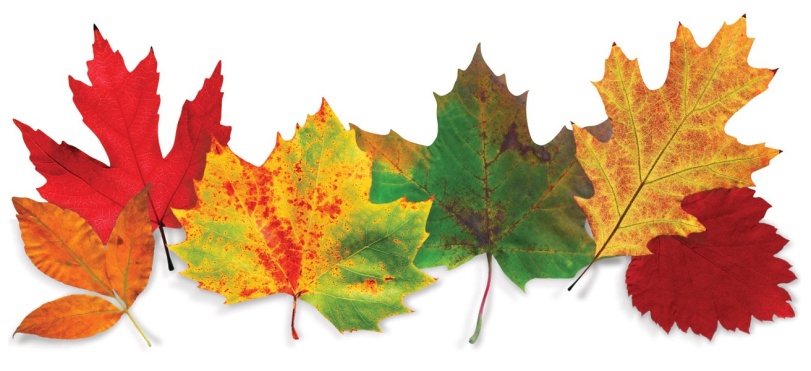 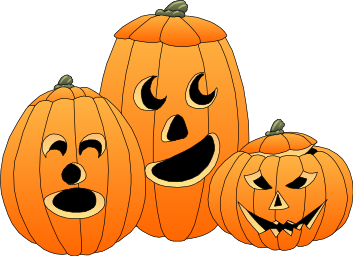 Halloween PartyOn October 31st, Mary-Kate (the harpist), will be joining us for our Halloween celebration! Dress up in a costume and join us, for lots of “spooky” fun and food! (costume not required, but is a fun way to show up at a party). Time: 2:00pmPlace: Villa Activity Room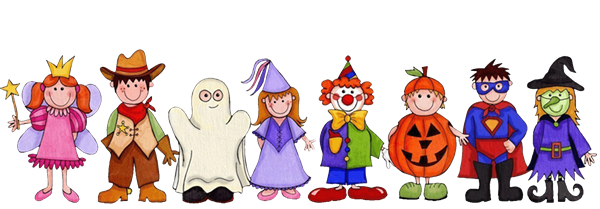 Also, Halloween night, from 6;00-7:00pm,  we will be handing out goodies to the Trick or Treaters!  Activity staff will provide candy for residents to give to the children. “Walk to End Alzheimer’s”Saturday, October 20th at 10:00am, staff from the Victorian Villa and the DNC will be walking at John C. Rudy Park in York. We encourage EVERYONE to “join the fight”! Please see staff for additional information regarding the walk and how you can help us work towards a cure!OCTOBER BIRTHDAYSResidents:10/21-Peck F.10/11-Marvin J.10/29-Lorraine P.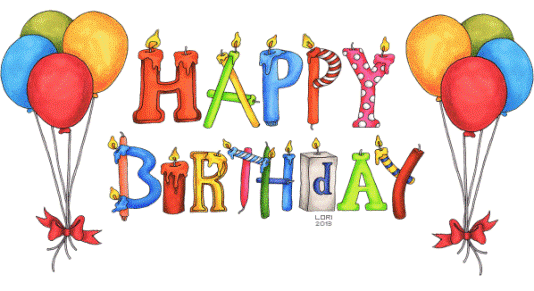 Celebrate our October birthdays on October 9th  at 2:00pm. Our entertainer will be Sterling Lamm!____________________Art Therapy with MeganOctober 16th, Megan will be here to assist us with creating beautiful autumn works of art! Arrive between the hours of 1:30-3:00pm, in the activity room.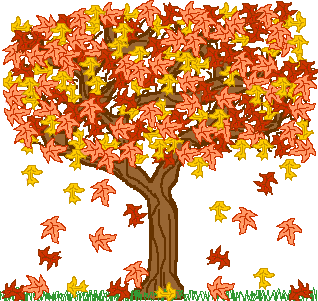 Christmas bazaarNovember 3rd, 9:00am-3:00pm, we will be hosting a Christmas Bazaar in the Villa Activity Room. We will be accepting baked goods, gently used jewelry and Christmas items and crafts. 2 sizes of tables will be available to rent, as well. See the activity staff for more information.Around the villa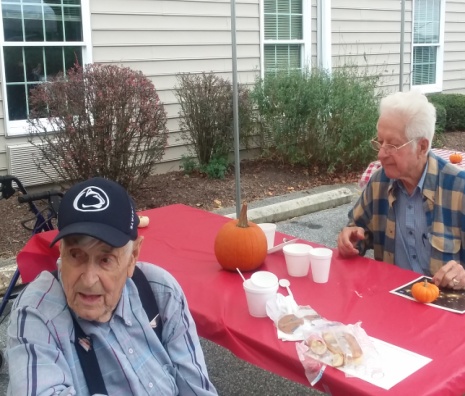 While George is eyeing the pumpkin, Charles is watching the entertainers!Fall Fest Fun! 9/22/2018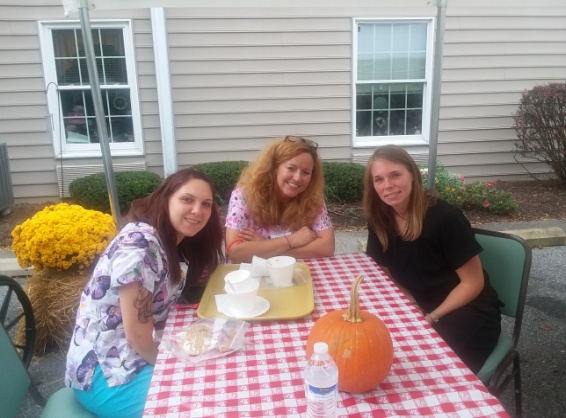 The weather cooperated, this year, and we were able to hold our annual “Fall Fest” outside! Good times and food were had by all! See the accompanying flyer for more pictures! Thank you to all the staff, volunteers, family and residents, who helped make the Fest such a success!